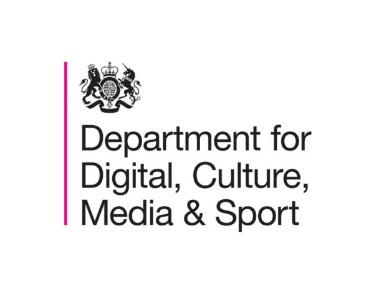 Consultation on the future definition of public service mutualsResponse sheet About This ConsultationTo: 	We welcome responses to this consultation from public service mutuals, social  enterprises, and those involved with public sector commissioning. Duration: 18 July 2019 to 30 September 2019Enquiries:mutuals@culture.gov.ukHow to respond:Please send responses to mutuals@culture.gov.uk by 9.00am on 30 September 2019. 1. Origins:1a) Do you agree to removing the requirement for mutuals to have originated in the public sector?YES/NOPlease delete as appropriate.1b) Please provide further information to support your response.2. Employee influence2a) Do you agree with tightening the requirements on employee influence in line with the below?The following minimum requirements to be codified in the articles of association or governing documents: Direct staff ownership - using tax advantaged share plans, employees become registered individual shareholders of a majority of the shares in the company, or;Indirect staff ownership -  shares are held collectively on behalf of employees, normally through an employee trust;Or two or more of the following:Elected staff to the Board of DirectorsStaff and/or member voting rightsFormalised staff forum with direct links to the BoardYES/NOPlease delete as appropriate.2b) Please suggest any changes you’d make to the requirements above.2c) Please provide further information to support your response.3. Mission and Profit3a) Do you agree to replace must ‘deliver public services’, with must have ‘a clear social mission outlined in their governing documents’?YES/NOPlease delete as appropriate.3b) Please provide further information to support your response.3c) Do you agree that government should make it a requirement that mutuals are social enterprises, and therefore reinvest the majority (51%+) of their profit into their mission?YES/NOPlease delete as appropriate.3d) Please provide further information to support your response.3e) Do the proposals outlined in section 3 limit the potential for investment in the mutuals sector?YES/NOPlease delete as appropriate.3f) Please provide further information to support your response.4. Independence & Ownership4a) Do you agree that at least 51% of a public service mutual must be employee, community or user-owned. This 51% could not be owned by either a public sector organisation, or a private sector organisation that is not an employee, community or user owned entity. Such an entity could be an employee ownership trust, co-operative, social enterprise or charity.YES/NOPlease delete as appropriate.4b) Do you think there any other mechanisms should be implemented to future-proof the character of a public service mutual?YES/NOPlease delete as appropriate.4c) Please provide further information to support your response.5. Formal recognition and naming convention5a) Do you think that the proposals outlined in this consultation could alleviate the confusion currently experienced by commissioners around public service mutuals?YES/NOPlease delete as appropriate.5b) Do you think the government should consider adding a strapline of “staff-led social enterprises”?YES/NOPlease delete as appropriate.5c) Please provide further information to support your responses.5d) Do you think that a formal accreditation for public service mutuals is necessary to uphold the newly created definition?YES/NOPlease delete as appropriate.5e) Please provide further information to support your response, particularly in terms of how an industry-led accreditation could function. 